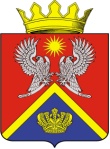 АДМИНИСТРАЦИЯ СУРОВИКИНСКОГО МУНИЦИПАЛЬНОГО РАЙОНА ВОЛГОГРАДСКОЙ ОБЛАСТИПОСТАНОВЛЕНИЕот 10.02.2022                                      № 111Об утверждении форм проверочных листов(списков контрольных вопросов), используемых должностными лицами администрации Суровикинского муниципального района Волгоградской области 
при осуществлении муниципального контроляна автомобильном транспорте, городском наземном электрическом транспорте и в дорожном хозяйстве вне границ населенных пунктов в границах Суровикинского муниципального района Волгоградской областиВо исполнение Федеральных законов от 06.10.2003 № 131-ФЗ «Об общих принципах организации местного самоуправления в Российской Федерации», от 13.07.2015 № 220-ФЗ «Об организации регулярных перевозок пассажиров и багажа автомобильным транспортом и городским наземным электрическим транспортом в Российской Федерации и о внесении изменений в отдельные законодательные акты Российской Федерации», от 31 июля 2020 г. № 248-ФЗ «О государственном контроле (надзоре) и муниципальном контроле в Российской Федерации», Закона Волгоградской области от 29.12.2015 № 230-ОД «Об отдельных вопросах организации регулярных перевозок по межмуниципальным и муниципальным маршрутам регулярных перевозок пассажиров и багажа автомобильным и городским наземным электрическим транспортом в Волгоградской области», в соответствии с постановлением Правительства Российской Федерации от 27.10.2021 № 1844 «Об утверждении требований к разработке, содержанию, общественному обсуждению проектов форм проверочных листов, утверждению, применению, актуализации форм проверочных листов, а также случаев обязательного применения проверочных листов», Положением о муниципальном контроле на автомобильном транспорте, городском наземном электрическом транспорте и в дорожном хозяйстве вне границ населенных пунктов в границах Суровикинского муниципального района Волгоградской области, утвержденным решением Суровикинской районной Думы Волгоградской области от 30.07.2021 № 19/130, Уставом Суровикинского муниципального района Волгоградской области,  администрация Суровикинского муниципального района Волгоградской области постановляет:Утвердить форму проверочного листа (списка контрольных вопросов), применяемую при осуществлении муниципального контроля на автомобильном транспорте, городском наземном электрическом транспорте и в дорожном хозяйстве вне границ населенных пунктов в границах Суровикинского муниципального района Волгоградской области, в части автомобильного транспорта, согласно приложению 1.  Утвердить форму проверочного листа (списка контрольных вопросов), применяемую при осуществлении муниципального контроля на автомобильном транспорте, городском наземном электрическом транспорте и в дорожном хозяйстве вне границ населенных пунктов в границах Суровикинского муниципального района Волгоградской области, в части дорожного хозяйства, согласно приложению 2.  3. Контроль за исполнением настоящего постановления возложить на первого заместителя главы Суровикинского муниципального района Волгоградской области по жилищно-коммунальным вопросам, строительству и транспорту А.В. Токарева.  4.	Настоящее постановление вступает в силу с 01.03.2022, подлежит обнародованию путем размещения на информационном стенде в здании администрации Суровикинского муниципального района Волгоградской области, расположенном по адресу: Волгоградская область, г. Суровикино, ул. Ленина, 64, и размещению на официальном сайте администрации Суровикинского муниципального района Волгоградской области в информационно-телекоммуникационной сети «Интернет». Глава Суровикинскогомуниципального района                                                                      Р.А. Слива